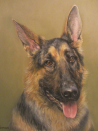 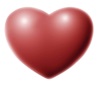 Fun Euchre Tournament 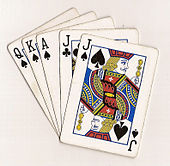 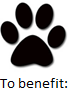 The German Shepherd Club of Rochester.(Non-profit organization)*Must be 21 or over to play. Please bring a friend or two to join the fun! *Prizes will be awarded to the winner!Refreshments/snacks included.Sunday, November 8thRegistration fee: $20 per player.  Registration time: starts @ 12:30pm.  Game starts @ 1 pm. 593 MOUNT HOPE AVE
ROCHESTER NY 14620-2743R.S.V.P By: Sunday 11/1. (Limited seating available)Email: colemanc@localnet.comOr call Cynthia Paoli @ 585 406-9000For more information about our club please visit our website: http://www.gsdcrocny.org/